班級經營相關資料105.02.18編制心輔組網址：http://psyg.tsu.edu.tw/bin/home.php心輔組信箱：psyg@tsu.edu.tw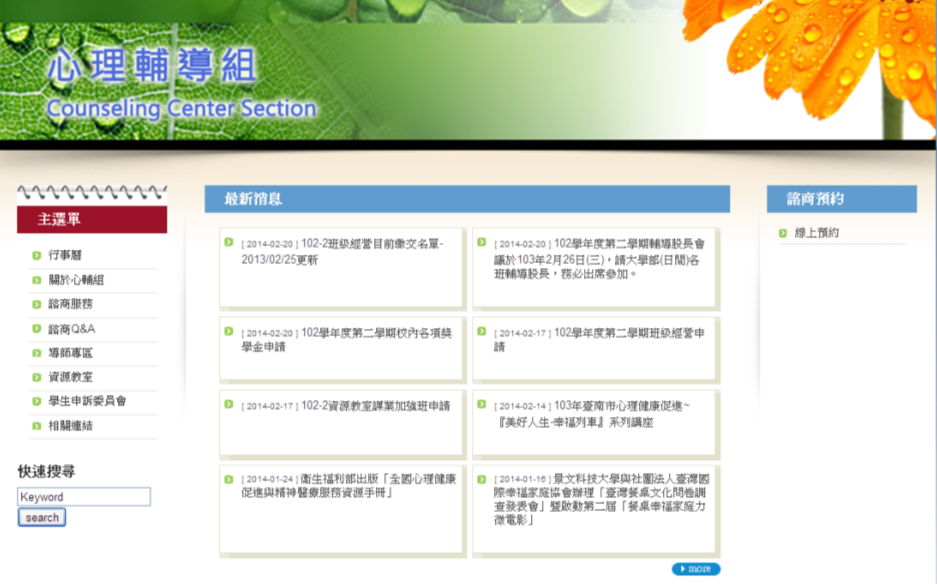 若需要班級經營相關的表格可參考以下步驟心輔理輔導組->左側主選單尋找「導師專區」->中間上排尋找「班級經營」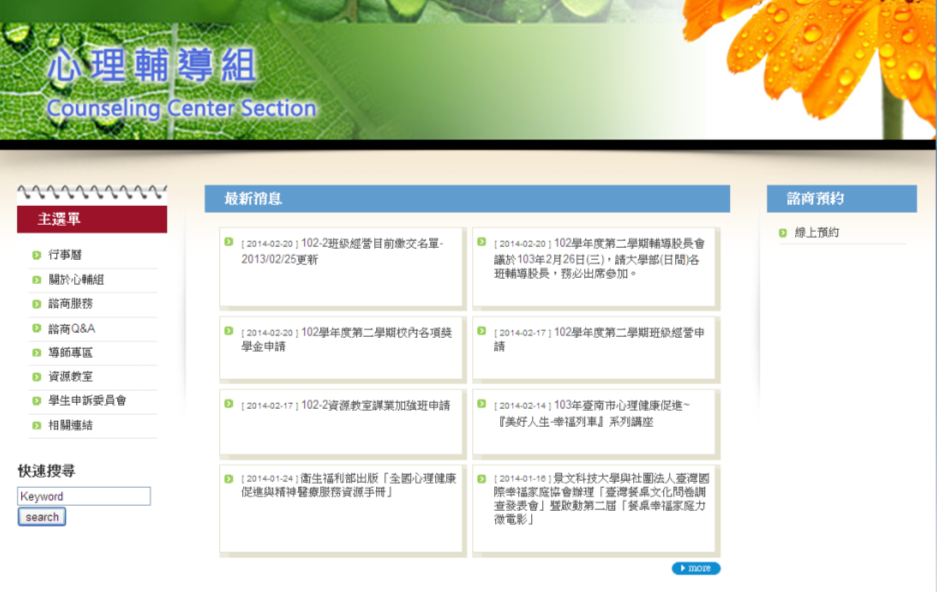 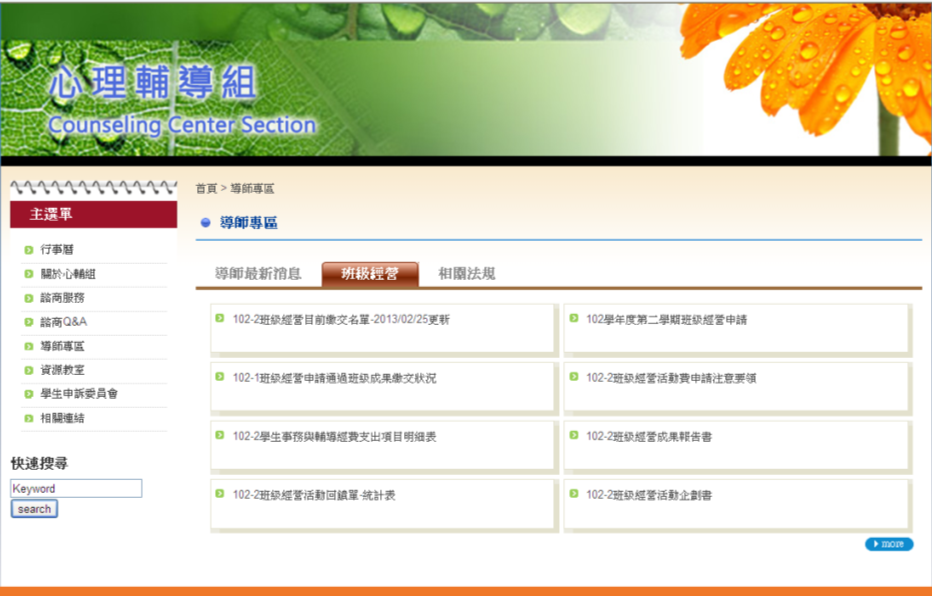 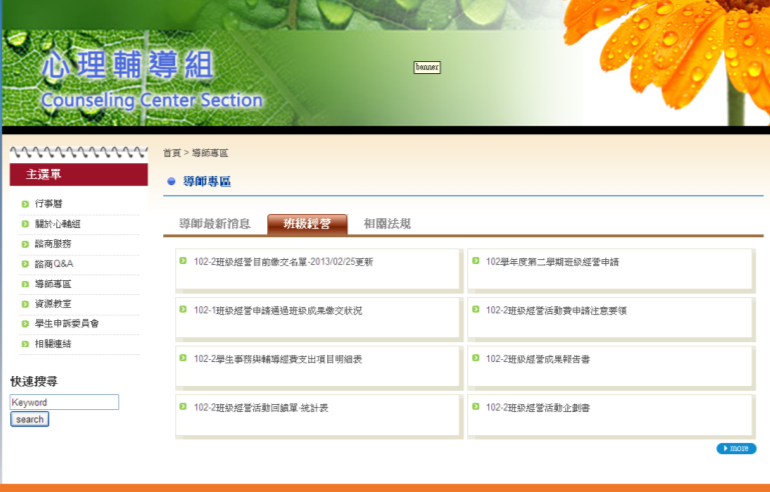 